Πρόσκληση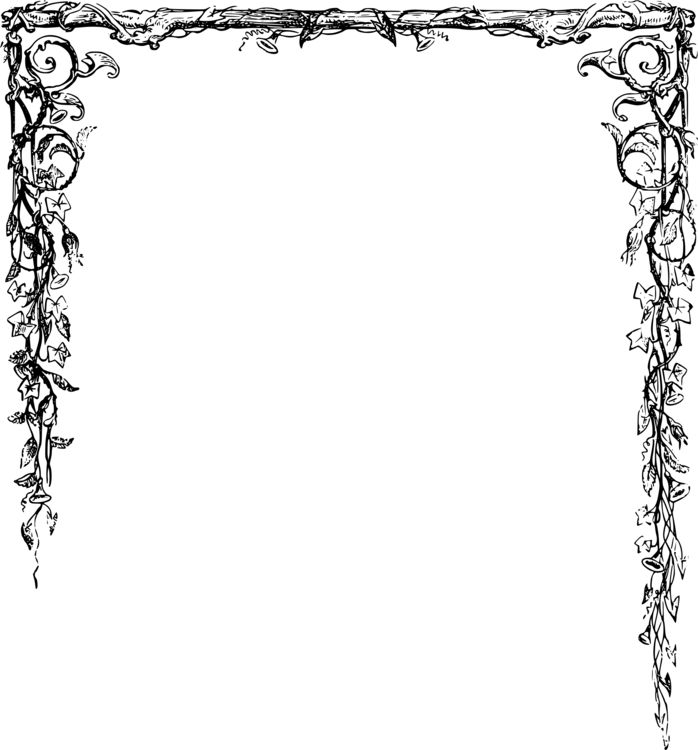 Η Ε.Α.Ο. – Ε.Σ.Ε.Α., η Π.Ε. Δράμας, ο Δ. Δράμας, η Δ.Ε.Κ.ΠΟ.Τ.Α. Δράμας και το τοπικό διαμέρισμα Σιδηρονέρου έχουν την τιμή να σας προσκαλέσουν στην τελετή εορτασμού της 76ης επετείου της ΜΑΧΗΣ ΤΩΝ ΠΑΠΑΔΩΝ, που διεξήχθη τον Μάϊο του 1944 μεταξύ των Ε.Α.Ο. – Ε.Σ.Ε.Α. και του Βουλγαρικού τακτικού στρατού.Η τελετή θα πραγματοποιηθείτην Κυριακή 5 Ιουλίου 2020 και ώρα 11:30 π.μ.στο χώρο του μνημείου πεσόντων, στη γέφυρα των «Παπάδων»του Νέστου ποταμού.Ο Πρόεδρος Ε.Α.Ο. – Ε.Σ.Ε.Α. 		Ο ΠεριφερειάρχηςΝικόλαος Στ. Γεωργιάδης			Χρήστος ΜέτιοςΟ Δήμαρχος Δράμας	Δ.Ε.Κ.ΠΟ.Τ.Α. ΔράμαςΧριστόδουλος Μαμσάκος		Ελευθέριος ΚαλλινικίδηςΟ Πρόεδρος ΣιδηρονέρουΔημήτριος ΓραμματικόςΠρόγραμμαΚυριακή 5 Ιουλίου 2020Στη θέση του μνημείου πεσόντων της Γέφυρας των Παπάδων(35ο χλμ. Δράμας – Σιδηρονέρου)11:30	 Έναρξη τελετήςΕπιμνημόσυνη δέησηΠανηγυρικός της ημέραςΚατάθεση στεφάνωνΠροσκλητήριο νεκρώνΑπότιση φόρου τιμής, 1’ σιγήΕθνικός ΎμνοςΛήξη Τελετής